В соответствие с Федеральным законом от 27.07.2004 № 79-ФЗ                         «О государственной гражданской службе Российской Федерации», Указом Президента Российской Федерации от 01.02.2005 № 112 «О конкурсе на замещение вакантной должности государственной гражданской службы Российской Федерации»,  Постановлением Правительства Российской Федерации от 31.03.2018 № 397 «Об утверждении единой методики проведения конкурсов на замещение вакатных должностей государственной гражданской службы Российской Федерации и включении в кадровый резерв государственных органов», Законом Оренбургской области от 30.12.2005              № 2893/518-III-ОЗ «О государственной гражданской службе Оренбургской области»:1. Образовать комиссию по проведению конкурса на замещение вакантной должности государственной гражданской службы Оренбургской области  и включение в кадровый резерв в министерстве социального развития Оренбургской области в составе согласно приложению № 1. 2. Утвердить положение о комиссии по проведению конкурса на замещение вакантной должности государственной гражданской службы Оренбургской области и включение в кадровый резерв) министерства социального развития Оренбургской области согласно приложению № 2.3. Утвердить единую методику проведения конкурса на замещение вакантной должности государственной гражданской службы и включение в кадровый резерв в  министерстве социального развития Оренбургской области согласно приложению № 3.4. Признать утратившими силу: приказ министерства социального развития Оренбургской области от 30.03.2017 № 165 «О комиссии по проведению конкурса на замещение вакантной должности и методике проведения конкурса на замещение вакантной должности государственной гражданской службы в министерстве социального развития Оренбургской области»; приказ министерства социального развития Оренбургской области от 07.08.2017 № 412 «О внесении изменений в приказ минстерства социального развития Оренбургской области от 30.03.2017 № 165 «О комиссии по проведению конкурса на замещение вакантной должности и методике проведения конкурса на замещение вакантной должности государственной гражданской службы в министерстве социального развития Оренбургской области». 5. Контроль за исполнением настоящего приказа оставляю за собой.6. Приказ вступает в силу после его официального опубликования.Министр                                                                                            Т.С. Самохина           Приложение № 1к приказу министерства социального развития Оренбургской области от «____»__________ 2018 г. № ____Состав комиссии по проведению конкурса на замещение вакантнойдолжности государственной гражданской службы и включение в кадровый резерв в министерстве социального развития Оренбургской областиПриложение № 2к приказу министерства социального развития Оренбургской области от «____»__________ 2018 г. № ____Положение о  комиссии по проведению конкурса на замещение вакантной должности государственной гражданской службы Оренбургской области и включении в кадровый резерв для в  министерстве социального развитияОренбургской области                                    1. Общие положения1. Настоящее Положение определяет порядок работы комиссии по проведению конкурса на замещение вакантной должности государственной гражданской службы Оренбургской области и включение в кадровый резерв в  министерстве социального развития Оренбургской области  (далее – конкурсная комиссия).2. Конкурсная комиссия образуется приказом министерства социального развития Оренбургской области и действует на постоянной основе.3. Конкурсная комиссия в своей деятельности руководствуется Конституцией Российской Федерации, Федеральным законом от 27 июля 2013 года № 79-ФЗ «О государственной гражданской службе Российской Федерации»,   Указом   Президента   Российской  Федерации   от   1   февраля 2005 года № 112 «О конкурсе на замещение вакантной должности государственной гражданской службы Российской Федерации», Законом Оренбургской области от 30 декабря 2005 года № 2893/518-III-ОЗ «О государственной гражданской службе Оренбургской области», а также настоящим Положением.4. Состав конкурсной комиссии формируется таким образом, чтобы была исключена возможность возникновения конфликтов интересов, которые могли бы повлиять на принимаемые конкурсной комиссией решения. 5. В состав конкурсной комиссии входят: председатель, заместитель председателя, секретарь и ее члены. Председатель конкурсной комиссии:   осуществляет общее руководство деятельностью конкурсной комиссии;  определяет дату и время проведения заседания конкурсной комиссии;  ведет  заседание конкурсной комиссии;  по результатам конкурса объявляет победителей;  дает поручения секретарю и членам комиссии;  подписывает решения и иные документы  конкурсной комиссии.В случае временного отсутствия председателя конкурсной комиссии или по его поручению обязанности председателя исполняет заместитель  председателя конкурсной комиссии.  6. В число членов конкурсной комиссии включаются представители  общественного совета, научных и образовательных учреждений в качестве независимых экспертов.Число независимых экспертов должно составлять не менее одной четверти от общего числа членов конкурсной комиссии.7. Секретарь конкурсной комиссии:формирует повестку дня заседания конкурсной комиссии, организует подготовку материалов к заседанию, а также проектов решений и иных документов конкурсной комиссии;уточняет участие в составе конкурсной комиссии представителей научных, образовательных и других организаций, привлекаемых в качестве независимых экспертов- специалистов по вопросам, связанным с гражданской службой;информирует членов комиссии и кандидатов на замещение вакантной должности о месте и времени проведения очередного заседания, обеспечивает членов комиссии  необходимыми материалами;формирует рейтинг кандидатов;оформляет решения (протоколы) заседаний конкурсной комиссии;направляет сообщения о результатах конкурса  кандидатам на замещение вакантных должностей в 7-дневный срок со дня его завершения.8. Заседание конкурсной комиссии проводится при наличии не менее двух кандидатов на замещение вакантной должности. Заседание конкурсной комиссии считается правомочным, если на нем присутствует не менее двух третей от общего числа ее членов.9. В ходе индивидуального собеседования членами конкурсной комиссии проводится обсуждение с кандидатом результатов выполнения им конкурсных заданий, задаются вопросы с целью определения его профессионального уровня.По окончании индивидуального собеседования с кандидатом каждый член конкурсной комиссии заносит в конкурсный бюллетень, составляемый по форме согласно приложению № 6, результат оценки кандидата, при необходимости с краткой мотивировкой, обосновывающей принятое членом конкурсной комиссии решение.10. Решение конкурсной комиссии по результатам проведения конкурса принимается  путем открытого голосования простым большинством голосов ее членов, присутствующих на заседании. При равенстве голосов решающим является голос председателя конкурсной комиссии или заместителя председателя, исполняющего обязанности отсутствующего председателя конкурсной комиссии.11. Принятие решения конкурсной комиссией об определении победителя конкурса без проведения очного индивидуального собеседования с кандидатом не допускается.12. Решение конкурсной комиссии принимается в отсутствие кандидата и является основанием для назначения его на вакантную должность либо отказа в таком назначении, либо для включения кандидата в кадровый резерв для замещения вакантных должностей государственной гражданской службы Оренбургской  области в министерстве социального развития Оренбургской  области.13. Результаты голосования конкурсной комиссии оформляются решением конкурсной комиссии по итогам конкурса на замещение вакантной должности государственной гражданской службы по форме согласно приложению № 4 и протоколом заседания конкурсной комиссии по результатам конкурса на включение в кадровой резерв по форме согласно приложению № 5.Указанное решение (протокол) содержит рейтинг кандидатов с указанием набранных баллов и занятых ими мест по результатам оценки конкурсной комиссией.14. В кадровый резерв конкурсной комиссией могут рекомендоваться кандидаты из числа тех кандидатов, общая сумма набранных баллов которых составляет не менее 50 процентов максимального балла.15. Информация о результатах конкурса размещается секретарем конкурсной комиссии в 7-дневный срок со дня его завершения на официальном сайте официальном сайте министерства социального развития Оренбургской области msr.orb.ru.Приложение № 3к приказу министерства социального развития Оренбургской области от «____»__________ 2018 г. № ____ Единая методика проведения конкурса на замещение вакантной должности государственной гражданской службы и включения в кадровый резерв в министерстве социального развития Оренбургской области 1. Настоящая методика направлена на повышение объективности и прозрачности конкурсной процедуры и формирование профессионального кадрового состава министерства социального развтия Оренбургской области (далее - министерство) при проведении конкурсов на замещение вакантных должностей гражданской службы и включение в кадровый резерв (далее соответственно - конкурсы, кадровый резерв). 	2. Конкурс проводится в целях в оценки профессионального уровня граждан Российской Федерации (государственных служащих), допущенных к участию в конкурсах (далее – кандидаты), их соответствия установленным квалификационным требованиям для замещения соответствующих должностей гражданской службы (далее соответственно - квалификационные требования, оценка кандидатов). Конкурсная комиссия оценивает кандидатов на основании представленных ими документов об образовании и о квалификации, прохождении гражданской или иного вида государственной службы, осуществлении другой трудовой деятельности, а также на основе результатов конкурсных процедур. 3. Конкурс объявляется по решению председателя комиссии - первого заместителя министра социального развития Оренбургской области  (далее – председатель комиссии) на основании письменной служебной записки начальника отдела государственной гражданской службы, кадровой и антикоррупционной политики министерства.К служебной записке прилагаются: должностной регламент по вакантной должности, перечень вопросов для проведения тестирования и собеседования, необходимых для оценки профессиональных и личностных качеств кандидатов, текст объявления о приеме документов на замещение вакантной должности гражданской службы или включения в кадровый резерв.4. Объявление о конкурсе должно включать в себя следующую информацию о конкурсе: наименование вакантной должности гражданской службы, квалификационные требования для замещения этой должности, права и ответственность за неисполнение (ненадлежащее исполнение) должностных обязанностей, показатели эффективности и результативности профессиональной служебной деятельности гражданского служащего, условия прохождения гражданской службы, место и время приема документов, подлежащих представлению, срок, до истечения которого принимаются указанные документы, предполагаемая дата проведения конкурса, место и порядок его проведения, другие информационные материалы.5. Секретарь конкурсной комиссии передает объявление о приеме документов для участия в конкурсе в отдел сопровождения государственных программ и проектной деятельности министерства для размещения на официальных сайтах: министерства (msr.orb.ru) и Правительства Оренбургской области (www.orenburg-gov.ru) в информационно-телекоммуникационной сети «Интернет». 6. Конкурс на замещение вакантной должности гражданской службы  и включение гражданских служащих (граждан) в кадровый резерв проводится в два этапа.На первом этапе конкурсная комиссия оценивает кандидатов на основании представленных ими документов об образовании и о квалификации, прохождении гражданской или иного вида государственной службы, осуществлении другой трудовой деятельности, а также на основе результатов конкурсных процедур.На втором этапе конкурсная комиссия осуществляет проведение, с использованием  не противоречащих федеральным законам и другим нормативным правовым актам Российской Федерации,  конкурсных процедур:а) тестирование для оценки уровня владения государственным языком Российской Федерации (русским языком), знаниями основ Конституции Российской Федерации, законодательства Российской Федерации о государственной службе и о противодействии коррупции, знаниями и умениями в сфере информационно-коммуникационных технологий, а так же по вопросам профессиональной служебной деятельности исходя из области и вида профессиональной служебной деятельности по вакантной должности гражданской службы (группе должностей гражданской службы, по которой формируется кадровый резерв).На каждый вопрос теста может быть только один верный вариант ответа. Кандидатам предоставляется одно и то же время для прохождения тестирования. Подведение результатов тестирования основывается на количестве правильных ответов. Тестирование считается пройденным, если кандидат правильно ответил на 70 и более процентов заданных вопросов.б) написание реферата.На реферат дается письменное заключение руководителя структурного подразделения министерства, на замещение вакантной должности в котором проводится конкурс, а в случае проведения конкурса на включение в кадровый резерв - заключение руководителя структурного подразделения министерства, в котором реализуется область профессиональной служебной деятельности по группе должностей гражданской службы, по которой проводится конкурс на включение в кадровый резерв. При этом в целях проведения объективной оценки обеспечивается анонимность подготовленного реферата.На основе указанного заключения выставляется итоговая оценка по шкале от 1 до 5 баллов по следующим критериям: соответствие установленным требованиям оформления; раскрытие темы; аналитические способности, логичность мышления; обоснованность и практическая реализуемость представленных предложений по заданной теме. в) индивидуальное собеседование по вопросам, связанным с исполнением должностных обязанностей по вакантной должности (группе должностей гражданской службы, по которой формируется кадровый резерв), включающее проверку знаний должностного регламента.В рамках индивидуального собеседования задаются вопросы, направленные на оценку профессионального уровня кандидата. Проведение индивидуального собеседования с кандидатом в ходе заседания конкурсной комиссии является обязательным.По окончании индивидуального собеседования с кандидатом каждый член конкурсной комиссии заносит в конкурсный бюллетень, составляемый по форме согласно приложению № 6, результат оценки кандидата шкале от 1 до 5 баллов, при необходимости с краткой мотивировкой, обосновывающей принятое членом конкурсной комиссии решение.7. По результатам конкурсных процедур определяется итоговый балл -  сумма среднего арифметического баллов, выставленных кандидату членами конкурсной комиссии по результатам индивидуального собеседования, баллов, набранных кандидатом по итогам тестирования и написания реферата.Секретарь конкурсной комиссии формирует рейтинг кандидатов.8. Решение конкурсной комиссии об определении победителя конкурса на вакантную должность гражданской службы (кандидата (кандидатов) для включения в кадровый резерв) принимается открытым голосованием простым большинством голосов ее членов, присутствующих на заседании.9. Результаты голосования конкурсной комиссии оформляются решением конкурсной комиссии по итогам конкурса на замещение вакантной должности гражданской службы по форме согласно Приложению № 4 и протоколом заседания конкурсной комиссии по результатам конкурса на включение в кадровый резерв по форме согласно Приложению № 5.10. По результатам принятого решения конкурсной комиссией издается приказ министерства о назначении победителя конкурса на вакантную должность гражданской службы и заключается служебный контракт с победителем конкурса.В случае принятия конкурсной комиссией решения о включении кандидата в кадровый резерв, издается приказ министерства  о включении кандидата в кадровый резерв для замещения вакантных должностей государственной гражданской службы Оренбургской  области в министерстве по заявлению кандидата.Согласие кандидата на его включение в кадровый резерв по результатам конкурса на замещение вакантных должностей гражданской службы оформляется в письменной форме либо в форме электронного документа, подписанного усиленной квалифицированной электронной подписью.Приложение № 4к приказу министерства социального развития Оренбургской области от «____»__________ 2018 г. № ____                                  РЕШЕНИЕ            конкурсной комиссии по итогам конкурса на замещение          вакантной должности государственной гражданской службы                           Российской Федерации                  ______________________________________                  (наименование государственного органа)                  "__" _________________________ 20__ г.                        (дата проведения конкурса)    1. Присутствовало на заседании __________ из ________ членов конкурснойкомиссии    2.  Проведен  конкурс  на замещение вакантной должности государственнойгражданской службы Российской Федерации___________________________________________________________________________      (наименование должности с указанием структурного подразделения                         государственного органа)___________________________________________________________________________    3. Результаты рейтинговой оценки кандидатов    4.   Результаты   голосования   по   определению   победителя  конкурса(заполняется по всем кандидатам)    Комментарии к результатам голосования (при необходимости)___________________________________________________________________________    5.  По результатам голосования конкурсная комиссия признает победителемконкурса следующего кандидата    6.   По  результатам  голосования  конкурсная  комиссия  рекомендует  квключению в кадровый резерв государственного органа следующих кандидатов    7.  В  заседании  конкурсной  комиссии  не  участвовали следующие членыкомиссии___________________________________________________________________________                         (фамилия, имя, отчество)Председатель конкурсной комиссии      ___________  ________________________                                       (подпись)   (фамилия, имя, отчество)Заместитель председателяконкурсной комиссии                   ___________  ________________________                                       (подпись)   (фамилия, имя, отчество)Секретарь конкурсной комиссии         ___________  ________________________                                       (подпись)   (фамилия, имя, отчество)Независимые эксперты                  ___________  ________________________                                       (подпись)   (фамилия, имя, отчество)                                      ___________  ________________________                                       (подпись)   (фамилия, имя, отчество)                                      ___________  ________________________                                       (подпись)   (фамилия, имя, отчество)Представителиобщественного совета                  ___________  ________________________                                       (подпись)   (фамилия, имя, отчество)                                      ___________  ________________________                                       (подпись)   (фамилия, имя, отчество)Другие членыконкурсной комиссии                   ___________  ________________________                                       (подпись)   (фамилия, имя, отчество)                                      ___________  ________________________                                       (подпись)   (фамилия, имя, отчество)                                      ___________  ________________________                                       (подпись)   (фамилия, имя, отчество)Приложение № 5к приказу министерства социального развития Оренбургской области от «____»__________ 2018 г. № ____                                 ПРОТОКОЛ                       заседания конкурсной комиссии          по результатам конкурса на включение в кадровый резерв                          государственного органа                  ______________________________________                  (наименование государственного органа)                  "__" _________________________ 20__ г.                        (дата проведения конкурса)    1. Присутствовало на заседании _______ из ___________ членов конкурснойкомиссии    2.  Проведен  конкурс  на  включение в кадровый резерв государственногооргана  по  следующей  группе должностей государственной гражданской службыРоссийской Федерации___________________________________________________________________________                     (наименование группы должностей)    3. Результаты рейтинговой оценки кандидатов    4.  Результаты  голосования  по  определению кандидата (кандидатов) длявключения   в  кадровый  резерв  государственного  органа  (заполняется  покандидатам, получившим по итогам оценки не менее 50 процентов максимальногобалла)    Комментарии к результатам голосования (при необходимости)___________________________________________________________________________    5. По результатам голосования конкурсная комиссия определяет следующегокандидата  (кандидатов)  для  включения  в кадровый резерв государственногооргана    6.  В  заседании  конкурсной  комиссии  не  участвовали следующие членыкомиссии___________________________________________________________________________                         (фамилия, имя, отчество)Председатель конкурсной комиссии      ___________  ________________________                                       (подпись)   (фамилия, имя, отчество)Заместитель председателяконкурсной комиссии                   ___________  ________________________                                       (подпись)   (фамилия, имя, отчество)Секретарь конкурсной комиссии         ___________  ________________________                                       (подпись)   (фамилия, имя, отчество)Независимые эксперты                  ___________  ________________________                                       (подпись)   (фамилия, имя, отчество)                                      ___________  ________________________                                       (подпись)   (фамилия, имя, отчество)                                      ___________  ________________________                                       (подпись)   (фамилия, имя, отчество)Представителиобщественного совета                  ___________  ________________________                                       (подпись)   (фамилия, имя, отчество)                                      ___________  ________________________                                       (подпись)   (фамилия, имя, отчество)Другие членыконкурсной комиссии                   ___________  ________________________                                       (подпись)   (фамилия, имя, отчество)                                      ___________  ________________________                                       (подпись)   (фамилия, имя, отчество)                                      ___________  ________________________                                       (подпись)   (фамилия, имя, отчество)Приложение № 6к приказу министерства социального развития Оренбургской области от «____»__________ 2018 г. № ____                           Конкурсный бюллетень                     "__" ____________________ 20__ г.                        (дата проведения конкурса)___________________________________________________________________________ (полное наименование должности, на замещение которой проводится конкурс,___________________________________________________________________________     или наименование группы должностей, по которой проводится конкурс          на включение в кадровый резерв государственного органа)          Балл, присвоенный членом конкурсной комиссии кандидату               по результатам индивидуального собеседования         (Справочно: максимальный балл составляет _______ баллов)__________________________________________________          _______________(фамилия, имя, отчество члена конкурсной комиссии)             (подпись)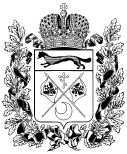 МИНИСТЕРСТВОСОЦИАЛЬНОГО развитияОРЕНБУРГСКОЙ ОБЛАСТИ(Минсоцразвития Оренбургской области)ПРИКАЗ27.11.2018 № 639             г.ОренбургОб образовании комиссии по проведению конкурса на замещение вакантной должности (включении в кадровый резерв) и единой методике проведения конкурса на замещение вакантной должности государственной гражданской службы (включении в кадровый резерв) в министерстве социального развития Оренбургской областиТорукало Виктория Владимировна - председатель комиссии – первый заместитель министра социального развития Оренбургской областиПикалова Галина Филипповна- заместитель председателя комиссии –  заместитель министра социального развития Оренбургской областиДорошина Ирина Александровна- секретарь комиссии –  консультант отдела государственной гражданской службы, кадровой и антикоррупционной политикиЧлены комиссииЧлены комиссииПалатова Роза Александровна- заместитель министра социального развития Оренбургской области Сладкова Елена Анатольевна- заместитель министра социального развития Оренбургской области Щербаков Александр Валентинович - заместитель начальника отдела правового обеспечения министерства социального развития Оренбургской областиЯворская Ольга Васильевна - начальник отдела государственной гражданской службы, кадровой и антикоррупционной политики министерства социального развития Оренбургской областиПередельская Светлана Рудольфовна - председатель профсоюзного комитета министерства социального развития Оренбургской областиКругляницо Сергей Федорович - начальник отдела государственной гражданской службы, кадровой работы и наград управления государственной гражданской службы и  кадровой работы аппарата Губернатора и Правительства Оренбургской области (по согласованию)Аралбаева Галия Галаутдиновна- независимый эксперт, доцент кафедры государственного и муниципального управления Оренбургского государственного университета, доктор экономических наук (по согласованию)Ганаева Елена Аркадьевна- независимый эксперт, профессор, заведующая кафедрой управления образованием ИПК и ППРО Оренбургского государственного педагогического университета, доктор педагогических наук (по согласованию)Гирина Алла Сергеевна - независимый эксперт, доцент кафедры финансов и кредита ФГБОУ ВПО «Оренбургский государственный аграрный университет»  (по согласованию)Попов Анатолий Георгиевич- член Общественной палаты Оренбургской области (по согласованию)Пинигин Виктор Иванович- председатель Оренбургской областной общественной организации пенсионеров, инвалидов - ветеранов войн, труда, Вооруженных Сил и правоохранительных органов (по согласованию)Фамилия, имя, отчество члена конкурсной комиссии, присутствовавшего на заседании конкурсной комиссииДолжностьФамилия, имя, отчество кандидатаИтоговый баллМесто в рейтинге (в порядке убывания)______________________________________________________________________(фамилия, имя, отчество кандидата, занявшего первое место в рейтинге)______________________________________________________________________(фамилия, имя, отчество кандидата, занявшего первое место в рейтинге)______________________________________________________________________(фамилия, имя, отчество кандидата, занявшего первое место в рейтинге)______________________________________________________________________(фамилия, имя, отчество кандидата, занявшего первое место в рейтинге)Фамилия, имя, отчество члена конкурсной комиссииГолосованиеГолосованиеГолосование"за""против""воздержался"Итого______________________________________________________________________(фамилия, имя, отчество кандидата, занявшего второе место в рейтинге)______________________________________________________________________(фамилия, имя, отчество кандидата, занявшего второе место в рейтинге)______________________________________________________________________(фамилия, имя, отчество кандидата, занявшего второе место в рейтинге)______________________________________________________________________(фамилия, имя, отчество кандидата, занявшего второе место в рейтинге)Фамилия, имя, отчество члена конкурсной комиссииГолосованиеГолосованиеГолосование"за""против""воздержался"Итого______________________________________________________________________(фамилия, имя, отчество кандидата, занявшего третье место в рейтинге)______________________________________________________________________(фамилия, имя, отчество кандидата, занявшего третье место в рейтинге)______________________________________________________________________(фамилия, имя, отчество кандидата, занявшего третье место в рейтинге)______________________________________________________________________(фамилия, имя, отчество кандидата, занявшего третье место в рейтинге)Фамилия, имя, отчество члена конкурсной комиссииГолосованиеГолосованиеГолосование"за""против""воздержался"ИтогоФамилия, имя, отчество кандидата, признанного победителемВакантная должность государственной гражданской службы Российской ФедерацииФамилия, имя, отчество кандидата, рекомендованного к включению в кадровый резерв государственного органаГруппа должностей государственной гражданской службы Российской ФедерацииФамилия, имя, отчество члена конкурсной комиссии, присутствовавшего на заседании конкурсной комиссииДолжностьФамилия, имя, отчество кандидатаИтоговый баллМесто в рейтинге (в порядке убывания)______________________________________________________________________(фамилия, имя, отчество кандидата, занявшего первое место в рейтинге)______________________________________________________________________(фамилия, имя, отчество кандидата, занявшего первое место в рейтинге)______________________________________________________________________(фамилия, имя, отчество кандидата, занявшего первое место в рейтинге)______________________________________________________________________(фамилия, имя, отчество кандидата, занявшего первое место в рейтинге)Фамилия, имя, отчество члена конкурсной комиссииГолосованиеГолосованиеГолосование"за""против""воздержался"Итого______________________________________________________________________(фамилия, имя, отчество кандидата, занявшего второе место в рейтинге)______________________________________________________________________(фамилия, имя, отчество кандидата, занявшего второе место в рейтинге)______________________________________________________________________(фамилия, имя, отчество кандидата, занявшего второе место в рейтинге)______________________________________________________________________(фамилия, имя, отчество кандидата, занявшего второе место в рейтинге)Фамилия, имя, отчество члена конкурсной комиссииГолосованиеГолосованиеГолосование"за""против""воздержался"Итого______________________________________________________________________(фамилия, имя, отчество кандидата, занявшего третье место в рейтинге)______________________________________________________________________(фамилия, имя, отчество кандидата, занявшего третье место в рейтинге)______________________________________________________________________(фамилия, имя, отчество кандидата, занявшего третье место в рейтинге)______________________________________________________________________(фамилия, имя, отчество кандидата, занявшего третье место в рейтинге)Фамилия, имя, отчество члена конкурсной комиссииГолосованиеГолосованиеГолосование"за""против""воздержался"ИтогоФамилия, имя, отчество кандидата, признанного победителемГруппа должностей государственной гражданской службы Российской ФедерацииФамилия, имя, отчество кандидатаБаллКраткая мотивировка выставленного балла (при необходимости)123